Guidelines for course delivery and assessment of student achievementAuthority-developed background and first language courses, CCAFL and Interstate Language courses Acknowledgement of CountryKaya. The School Curriculum and Standards Authority (the Authority) acknowledges that our offices are on Whadjuk Noongar boodjar and that we deliver our services on the country of many traditional custodians and language groups throughout Western Australia. The Authority acknowledges the traditional custodians throughout Western Australia and their continuing connection to land, waters and community. We offer our respect to Elders past and present.Copyright© School Curriculum and Standards Authority, 2023This document – apart from any third-party copyright material contained in it – may be freely copied, or communicated on an intranet, for non-commercial purposes in educational institutions, provided that the School Curriculum and Standards Authority (the Authority) is acknowledged as the copyright owner, and that the Authority’s moral rights are not infringed.Copying or communication for any other purpose can be done only within the terms of the Copyright Act 1968 or with prior written permission of the Authority. Copying or communication of any third-party copyright material can be done only within the terms of the Copyright Act 1968 or with permission of the copyright owners.Any content in this document that has been derived from the Australian Curriculum may be used under the terms of the Creative Commons Attribution 4.0 International licence.DisclaimerAny resources such as texts, websites and so on that may be referred to in this document are provided as examples of resources that teachers can use to support their learning programs. Their inclusion does not imply that they are mandatory or that they are the only resources relevant to the course. Teachers must exercise their professional judgement as to the appropriateness of any they may wish to use.These Guidelines are intended for schools (community language schools or registered schools) planning to deliver the following senior secondary language courses.Authority-developed background and first language courses:Chinese: First LanguageFrench: Background Language German: Background LanguageHindi: Background LanguageIndonesian: Background LanguageItalian: Background Language Korean: Background LanguagePunjabi: Background LanguageTamil: Background Language.Collaborative Curriculum and Assessment Framework for Languages (CCAFL) courses:Armenian	AuslanBengaliBosnianChin HakhaChinese: Background Language 
(Chinese in Context NSW)CroatianDutchFilipinoHebrewHungarianJapanese: Background Language 
(Japanese in Context NSW)KarenKhmerMacedonianNepali PersianPolishPortugueseRomanianRussianSerbianSinhalaSwedishTamilTurkish.Interstate Languages courses borrowed from other jurisdictions:ArabicModern GreekSpanishVietnamese.Contents1.	Authority-developed background and first language courses, and CCAFL and Interstate Language courses	11.1	Background and first language course syllabuses	11.2	CCAFL and Interstate Language course syllabuses	21.3	The WACE Manual	22.	Delivery requirements, roles and responsibilities	32.1	Delivery by a community language school	32.2	Delivery by a registered school	73.	Teaching and assessment, grading, and submission of achievement data	83.1	Provision of curriculum and assessment information	83.2	School-based assessment	93.3	Assessment records, determining school marks, assigning grades and submission of achievement data	114.	ATAR examinations	134.1	School candidates	134.2	Non-school candidates	135.	Moderation processes	145.1	Syllabus delivery audit	145.2	Consensus moderation	155.3	Moderation	155.4	Small group moderation	156.	Contacts	16Appendix	17Authority-developed background and first language courses, and CCAFL and Interstate Language coursesThe School Curriculum and Standards Authority (the Authority) makes available, at Australian Tertiary Admission Rank (ATAR) level, the following Authority-developed background and first language courses and examinations:French: Background LanguageGerman: Background LanguageHindi: Background LanguageIndonesian: Background LanguageItalian: Background LanguageKorean: Background LanguagePunjabi: Background LanguageTamil: Background LanguageChinese: First Language. The Authority also accesses a number of language courses from other states through processes established as part of the Collaborative Curriculum and Assessment Framework for Languages (CCAFL) or through arrangements made with individual states.Students can study these ATAR courses through a community language school or as part of a school program through a registered school. The courses are available to students in Year 11 and Year 12, as well as accelerated Year 10 language students.The ATAR examinations for these language courses are available to:Year 11 and Year 12 students who are enrolled in and have completed the relevant course units (Units 3 and 4) at a registered school or community language schoolYear 12 non-school candidates who are enrolled in at least three other ATAR course examinations in the same year as sitting the background language, first language or Interstate Language examination.Background and first language course syllabusesThe syllabus for each of the background and first language courses is available on the relevant language course page on the Authority website.CCAFL and Interstate Language course syllabusesThe Authority has developed a WACE version of the ATAR syllabus for the following CCAFL and Interstate Language courses:ArabicAuslanChinese: Background Language (Chinese in Context in NSW)HebrewHungarianJapanese: Background Language (Japanese in Context in NSW)Modern GreekPersianPolishRussianSinhala Turkish.These syllabuses are available on the Authority website at https://senior-secondary.scsa.wa.edu.au/syllabus-and-support-materials/languages/interstate-languages.The WACE ManualThe WACE Manual describes policies and procedures to be followed in relation to achieving the Western Australian Certificate of Education (WACE) in that year. A new edition is published each year by the Authority.Throughout this Guidelines document there are references to the WACE Manual which is available on the Authority website at https://www.scsa.wa.edu.au/publications/wace-manual.Delivery requirements, roles and responsibilitiesThe Authority-developed background and first language courses, and CCAFL and Interstate Language courses can be delivered either as part of a school program through a registered school or by a community language school.Students typically study Unit 1 and Unit 2 in Year 11, and Unit 3 and Unit 4 in Year 12. Alternatively, students can choose to study only Unit 3 and Unit 4 without having completed Unit 1 and Unit 2. The Interstate Language syllabuses are equivalent to four units in the Western Australian Certificate of Education (WACE).Students intending to enrol in:Chinese: Background LanguageFrench: Background LanguageGerman: Background LanguageHindi: Background LanguageIndonesian: Background LanguageItalian: Background LanguageJapanese: Background LanguageKorean: Background LanguagePunjabi: Background LanguageTamil: Background LanguageChinese: First Language. must apply for permission to enrol in the year prior to their first enrolment in the course, typically in Year 10 for study in Year 11. The languages enrolment process requires students to complete the online Application for permission to enrol in a WACE language course in the Student Records Management System (SRMS) Student Portal and provide additional documentation as indicated in the application. Delivery by a community language schoolThe background language, first language, CCAFL and Interstate Language courses can be delivered by a community language school outside the normal school program through one of three modes.The community language school prepares students to sit the ATAR examination for the course as non-school candidates.The community language school has students enrolled in the course units through each student’s main school.The community language school has students enrolled in the course units through a single mentor (registered) school.The community language school prepares students to sit the ATAR examination for the course as non-school candidatesThe community language school prepares students to sit the ATAR language examination as non-school candidates; however, it does not deliver a school-based assessment program. Non-school candidates do not enrol in the course and do not require assessment and grading. The community language school must advise students of the following requirements.Prior to enrolling as a non-school candidate in a background or first Language course examination, students must complete an online Application for permission to enrol in a WACE language course in the SRMS Student Portal.Year 12 students must submit a Non-school candidate enrolment form early in Term 1 . The form can be downloaded from the Authority website at the start of each school year at https://www.scsa.wa.edu.au/forms/forms, under ‘Enrolments’.For further information, see Section 6.2.5 of the WACE Manual.The community language school delivers the course and students are enrolled in the course units through each student’s main schoolThe community language school delivers the course, including a school-based assessment program, and establishes a relationship with each of the main schools that the students are attending. Since the community language school is not a registered school, each student’s main school registers to offer the course with the Authority and enrols the students on behalf of the community language school. Registration of the course and enrolment of the students through each student’s main school will ensure the community language school’s assessment program and student achievement is recognised by the Authority. The course is typically taught off-site, outside of school hours.The community language school:sends the Authority early in the academic year, via languagesenrolment@scsa.wa.edu.au, a list of students intending to enrol in the course (Year 11 and/or Year 12 units) checks with students to ascertain whether they have submitted to the Authority an online Application for permission to enrol in a WACE language course (where applicable)contacts languagesenrolment@scsa.wa.edu.au for assistance to confirm students have completed the processdelivers the course with its learning and assessment programs based on the current syllabus and the Authority’s assessment requirementsprovides students with the syllabus, course outline and assessment outline before teaching beginsprovides the Authority with a copy of the course outline and assessment outline (see Section 6. Contacts for the officer responsible for the course,)provides regular individual assessment information and feedback to all studentsreports student interim (for Semester 1) and achievement data (proposed grades, final marks and grades) to each student’s main school in line with school reporting timelines.The student’s main school:uploads the course offering in the Student Information Records System (SIRS) enrols the student/s studying on behalf of the community language schoolworks and liaises with the community language school toestablish a schedule for the provision of student achievement data (to the main school) by the community language schoolimplement and participate in the moderation processes of the Authoritysubmit student achievement data (proposed grades, final marks and grades) to the Authority in line with WACE timelines and processes.The students undertaking the course:complete the learning and assessment programs for the course as specified in the current syllabuscomplete the school-based assessment program for the course as specified in the current syllabus and the school’s assessment outline for the course.The Authority:ensures the learning and assessment programs are based on the current syllabus and meet the Authority’s assessment requirementsconfirms that the course is delivered by a tutor/teacher who is registered with the Teacher Registration Board of Western Australia (TRBWA) and has teaching qualifications recognised in Western Australia (grading can only be done by a registered teacher)requests each student’s main school to enrol the student in the courseformalises the relationship by sending a letter to each student’s main school, providing details about the student to be enrolled in the course and the teacher/s delivering the course at the community language school.The community language school delivers the course and students are enrolled in the course through a single mentor (registered) schoolThe community language school delivers the course, including a school-based assessment program, and establishes a relationship with a single mentor school through which all students are enrolled. Since the community language school is not a registered school, the single mentor school registers to offer the course with the Authority and enrols the students on behalf of the community language school. Registration of the course and enrolment of the students through the single mentor school will ensure the community language school’s assessment program and student achievement is recognised by the Authority. The course is typically taught off-site, outside of school hours.The community language school:establishes a relationship with the  single mentor schoolprovides the single mentor school and the Authority early in the academic year, via languagesenrolment@scsa.wa.edu.au, with a list of students enrolled in the course (Year 11 and/or Year 12 units)checks with students to ascertain whether they have submitted to the Authority an online Application for permission to enrol in a WACE language course (where applicable)contacts languagesenrolment@scsa.wa.edu.au to confirm students have completed the processdelivers the course with its learning and assessment programs based on the current syllabus and the Authority’s assessment requirementsprovides students with the syllabus, course outline and assessment outline before teaching beginssends a copy of the course outline and the assessment outline to languagesenrolment@scsa.wa.edu.auprovides regular individual assessment information and feedback to all studentsreports student interim (for Semester 1) and achievement data (proposed grades, final marks and grades) to the single mentor school, and each student’s main school, in line with school reporting timelines.The single mentor school:contacts the Authority early in the academic year regarding their intention to offer the course via languagesenrolment@scsa.wa.edu.auchecks with the community language school that students have completed an online Application for permission to enrol in a WACE language course process (where applicable)uploads the course offering in SIRSenrols the students studying through the community language schoolcommunicates with the Authority in matters regarding registration of the course, student enrolment and submission of resultsworks and liaises with the community language school toestablish a schedule for the provision of student achievement data by the community language school (to the mentor school)implement and participate in the moderation processes of the Authoritysubmit student achievement data (proposed grades, final marks and grades) to the Authority in line with WACE timelines and processes.The students undertaking the course:complete the learning and assessment programs for the course as specified in the current syllabuscomplete the school-based assessment program for the course as specified in the current syllabus and the school’s assessment outline for the course.The Authority:ensures the learning and assessment programs are based on the current syllabus and meet Authority requirementsconfirms with the community language school that the course is delivered by a tutor/teacher who is registered with the TRBWA and has teaching qualifications recognised in Western Australia (grading can only be done by a registered teacher)provides written confirmation to each student’s main schoolthe name of their student(s) enrolling in the coursedetails of the single mentor school enrolling the students, and the name of the teacher(s) and/or contact at the community language school.Delivery by a registered schoolThe background language, first language, CCAFL and Interstate Language courses can be delivered as part of a school program in a registered school or jointly with another school (or WACE provider). In these cases, the school already undertakes the Authority’s assessment and moderation processes.The school delivering the course:ensures students intending to enrol in a background or first language course have submitted an online Application for permission to enrol in a WACE language course in the year prior to first enrolmentuploads the course offering to SIRSenrols students in line with WACE timelines and proceduresensures that the course is delivered by a teacher who is registered with the TRBWA and has teaching qualifications recognised in Western Australiaprovides students with the syllabus, course outline and assessment outline before teaching beginsprovides regular individual assessment information and feedback to all studentssubmits student achievement data (proposed grades, final marks and grades) to the Authority in line with WACE timelines and processes as per the Activities Schedule which is available on the Authority website at https://www.scsa.wa.edu.au/publications/activities-schedule for that yearparticipates in the Authority’s assessment and moderation activities where required.Teaching and assessment, grading, and submission of achievement dataProvision of curriculum and assessment informationWhether the language course is being delivered as part of a school program by a registered school or through a community language school (through a mentor/main school arrangement), it is essential that every student studying a WACE language course is provided with: the course syllabus the school’s course outline the school’s assessment outline. These documents must be available to the students before teaching begins. They can be provided as a hard copy or electronically, if the school ensures all students have adequate access to this format.WACE versions of the syllabus for CCAFL and Interstate Language courses (see 1.2 CCAFL and Interstate Language course syllabuses) have been specifically developed to:include requirements and terminology which are specific to WACE coursesuse processes which are consistent with the Authority’s assessment requirementscontain course content and examination requirements from the host statespecify assessment types and weightings for school-based assessment which align with those of the examinationsprovide grade descriptions to be used when grading student achievement.Course outlineRegistered schools and community language schools must provide to the students a course outline or program which shows the sequence in which the content from the syllabus will be delivered, and the timing of the delivery. The course outline must reflect the current syllabus.For CCAFL and Interstate Language courses, the syllabus content is the equivalent of two years of study. Each year is equivalent to two units for WACE requirements. Sequencing and timing of delivery of the content is a school decision, but students are required to cover all of the course content over the two years.For more information see Section 2.3 of the WACE Manual.Assessment outlineRegistered schools and community language schools must provide students with an assessment outline for each pair of units. The format for an assessment outline is a school decision, but each outline for a pair of units must include the following information:the number of tasks to be assessed a general description of each task the assessment type, as prescribed in the syllabus an indication of the syllabus content on which each task is based the approximate timing of each task (i.e. the week the task will be conducted or the start and submission dates for an extended task) the weighting of each assessment task the weighting of each assessment type, as prescribed in the assessment table of the syllabus. For more information, see Section 2.3 of the WACE Manual.School-based assessmentAssessments and markingRegistered schools and community language schools are required to develop assessment tasks that meet the requirements of the syllabus and are consistent with those described in the school’s assessment outline. Registered schools and community language schools are also required to develop a marking key for each task. Numerical marks, not grades must be used when marking assessment tasks. Students’ marks for each task must be recorded. At the conclusion of the year, marks are weighted and combined to derive a school mark out of 100.For CCAFL and Interstate Language courses, schools are required to assess and report using a year-long (combined) assessment outline for the pair of units completed each year, i.e. one grade and one school mark out of 100 at the end of Year 11 for the pair of units, and one grade and one school mark out of 100 at the end of Year 12 for the pair of units. For more information, see Section 2.4 of the WACE Manual. Rules for conduct of assessments, and retention and disposal of student workIn planning for assessment, registered schools and community language schools should also provide students with information about rules relating to:the conduct and administration of school-assessment tasks and examinations the assessment of students who do not complete the assessment program; for example, do not complete one or more assessment tasksthe retention and disposal of student work.Registered schools will have a Senior Secondary Assessment Policy which provides this information to students. Community language schools can use the information provided in the WACE Manual and seek advice from the Authority when establishing rules for assessment. Registered schools and community language schools must also have a process for the retention and disposal of student work. Registered schools and community language schools will need to retain student work to refer to as part of the grading process. Student assessment files are integral to several Authority school moderation activities in which schools may be required to participate; for example, consensus moderation meetings, grading reviews and small group moderation.For more information on retention of student work, see Section 2.8 of the WACE Manual.Assessment records, determining school marks, assigning grades and submission of achievement dataAssessments recordsRegistered schools and community language schools must maintain clear and accurate records of student achievement in the course. The assessment records must show raw marks and weighted marks for each assessment task and include the task title, task number and weighting. This information must align with the information in the assessment outline. Determining school marks and assigning gradesFor each student enrolled in a pair of units for Year 11 or each Year 12 student, registered schools and community language schools must determine: a school mark out of 100 (for the Year 12 French, German and Italian background language courses only, this comprises 30% of the practical component, and 70% of the written component of the course)a grade (A to E).In addition to the school mark out of 100, for students completing the Year 12 French, German or Italian background language course, registered schools and community language schools must also determine: a mark out of 100 for the written component of the coursea mark out of 100 for the practical component of the course.The teacher uses the school mark out of 100 for the pair of units to create a ranked list of students. The school mark represents the student’s overall achievement on the school-based assessment program for the completed pair of units (as represented in the school’s assessment outline). The teacher identifies in the ranked list the points where a change of standard is evident and examines the work of the student either side of this point to assign a grade with reference to the grade descriptions provided in the course syllabus. Students who enrol to sit an ATAR language course examination as a non-school candidate are not assigned a school mark or grade.For more information, see Section 2.4 of the WACE Manual.Submission of achievement dataStudent achievement in the form of marks and grades is reported to the student, their parents/guardians/carers and to the Authority. Registered schools will have an established process for reporting. Community language schools must ensure that they establish a process and schedule for reporting interim achievement before the end of Semester 1, and final achievement at the end of the year, to the student, their parents/guardians/carers and mentor school and/or main schools. This should be done in consultation with the mentor school and/or main schools. At the end of the year, community language schools must provide the following to the mentor school and/or the main schools for reporting to the Authority: a school mark out of 100 (used to rank the students and determine the grade)a grade (A to E).In addition, for Year 12 background language courses, the following must also be provided: a mark out of 100 for the written component of the course, anda mark out of 100 for the practical component of the course.Section 2.5 of the WACE Manual provides more information on reporting of student achievement. ATAR examinationsSchool candidatesStudents typically sit the ATAR examination in Year 12. For CCAFL and Interstate Language courses Western Australia uses the host state examination and students will sit the examination at the same time as students in the host state. For French, German and Italian background language courses, and most CCAFL and Interstate Language courses, both practical (oral) and written examinations are held. For the Chinese: First Language course, only a written examination is conducted. Examinations are conducted at designated examination venues throughout Western Australia.For school candidates, achievement in a background language, first language, CCAFL or Interstate Language course contributes to a student’s Western Australian Statement of Student Achievement (WASSA). The result of the ATAR examination can contribute towards the calculation of the student’s ATAR used for university entrance. School candidates completing course units (including school-based assessment) and sitting the ATAR examination in a background language, first language, CCAFL or Interstate Language will receive the Tertiary Institutions Service Centre (TISC) Language Other Than English (LOTE) bonus. For more information, contact info@tisc.edu.au.Non-school candidatesYear 12 students can register with the Authority, through their main school, to sit only the ATAR examination in a background language, first language, CCAFL or Interstate Language as a non-school candidate, provided they sit at least three other ATAR course examinations in the same year, so that the language examination mark can be scaled.A non-school candidate’s scaled score does not include a school-based assessment component. The mark of the ATAR examination may contribute towards the calculation of the student’s ATAR used for university entrance. A non-school candidate sitting the ATAR examination in a background language, first language, CCAFL or Interstate Language will also receive the TISC LOTE bonus. For more information, contact info@tisc.edu.au.Moderation processesThe Authority will use the following moderation processes to ensure comparability in background language, first language, CCAFL and Interstate Language courses:syllabus delivery auditconsensus moderationschool moderation program (documentation reviews and/or grading reviews)small group moderation partnerships (where relevant)assessment task reviewproposed grade distribution approvalstatistical moderation of school marks.Syllabus delivery auditRegistered schools and community language schools are required to submit to the Authority the following documents for review at the beginning of the school year: course outlineassessment outline.For further information about the syllabus delivery audit see the Syllabus delivery audit handbook which is available on the Moderation page at the Authority website at 
https://senior-secondary.scsa.wa.edu.au/moderation, and Section 3.4 of the WACE Manual.Consensus moderationConsensus moderation provides teachers at registered schools and community language schools with opportunities to build common understandings of the course standards that underpin comparability. This is achieved through teacher analysis of student responses to assessment tasks administered by other schools in Semester 1 for a selected sample of students covering a range of grades (typically A, B and C). In any given year, consensus moderation is conducted for a selection of ATAR, General and/or Foundation courses. Schools are advised, through the Authority’s 11to12Circular which is available on the Authority website at https://www.scsa.wa.edu.au/publications/circulars/11to12-circulars, of courses that will be involved in consensus moderation in that particular year. Participation in consensus moderation is compulsory for one representative from each school for each of those courses that the school is delivering. Where a teacher does not attend a meeting, a follow up grading review will be organised, and the school notified.For further information about consensus moderation, see Section 3.4 of the WACE Manual.ModerationModeration for background language, first language, CCAFL and Interstate Language courses will typically take the form of a documentation review, and focus on providing schools and teachers with feedback in regard to syllabus delivery and assessment requirements.A grading review may also be conducted. This provides registered schools and community language schools with feedback on their marking and grading standards (as well as their documentation). A report is provided to registered school principals and to principals/directors and teachers at community language schools once a document or grading review is completed.For further information about the Authority’s moderation activities see Section 3.4 of the WACE Manual.Small group moderationWhere background language, first language, CCAFL and Interstate Language courses are being delivered in more than one Western Australian school, small group moderation is required, if the school’s estimated number of Year 12 ATAR course examination candidates is fewer than six. If the need for small group moderation for CCAFL and Interstate Language courses arises, the schools involved will be notified by the Authority.Details of the small group moderation procedures are provided in Section 3.6 of the WACE Manual.ContactsFor more information contactHanneke Rekelhof – Principal Consultant Tamil, CCAFL and Interstate Language coursesEmail: Hanneke.Rekelhof@scsa.wa.edu.auPhone: (08) 9273 6724Coral Ryan – Principal Consultant Chinese and JapaneseEmail: Coral.Ryan@scsa.wa.edu.auPhone: (08) 9273 6743Sonia Low – Principal Consultant French and GermanEmail: Sonia.Low@scsa.wa.edu.auPhone: (08) 9273 6725Nadia Civa – Principal Consultant ItalianEmail: Nadia.Civa@scsa.wa.edu.auPhone: (08) 9273 6355Lisa Djanegara – Principal Consultant Indonesian and KoreanEmail: Lisa.Djanegara@scsa.wa.edu.auPhone: (08) 9273 6382Harpreet Kaur – Principal Consultant Hindi and PunjabiEmail: Harpreet.Kaur@scsa.wa.edu.auPhone: (08) 9273 6434Additional Authority contactsAppendixTable 1: Interstate Language course offerings 2024The following codes should be used to enrol Year 11 and Year 12 students in Interstate Language courses in 2024.Note: Courses marked ** have a written examination onlyTo find out more about courses from New South Wales (NSW), use this link to the NSW Education Standards Authority (NESA) website and choose the letter that corresponds to the relevant language http://educationstandards.nsw.edu.au/wps/portal/nesa/11-12/stage-6-learning-areas/stage-6-languages.To find out more about courses from South Australia (SA), use this link to the South Australian Certificate of Education (SACE) website and choose the relevant language https://www.sace.sa.edu.au/teaching/subjects.To find out more about courses from Victoria (VIC), use this link to the Victorian Curriculum and Assessment Authority (VCAA) website and choose the letter that corresponds to the relevant language http://www.vcaa.vic.edu.au/Pages/vce/studies/index.aspx.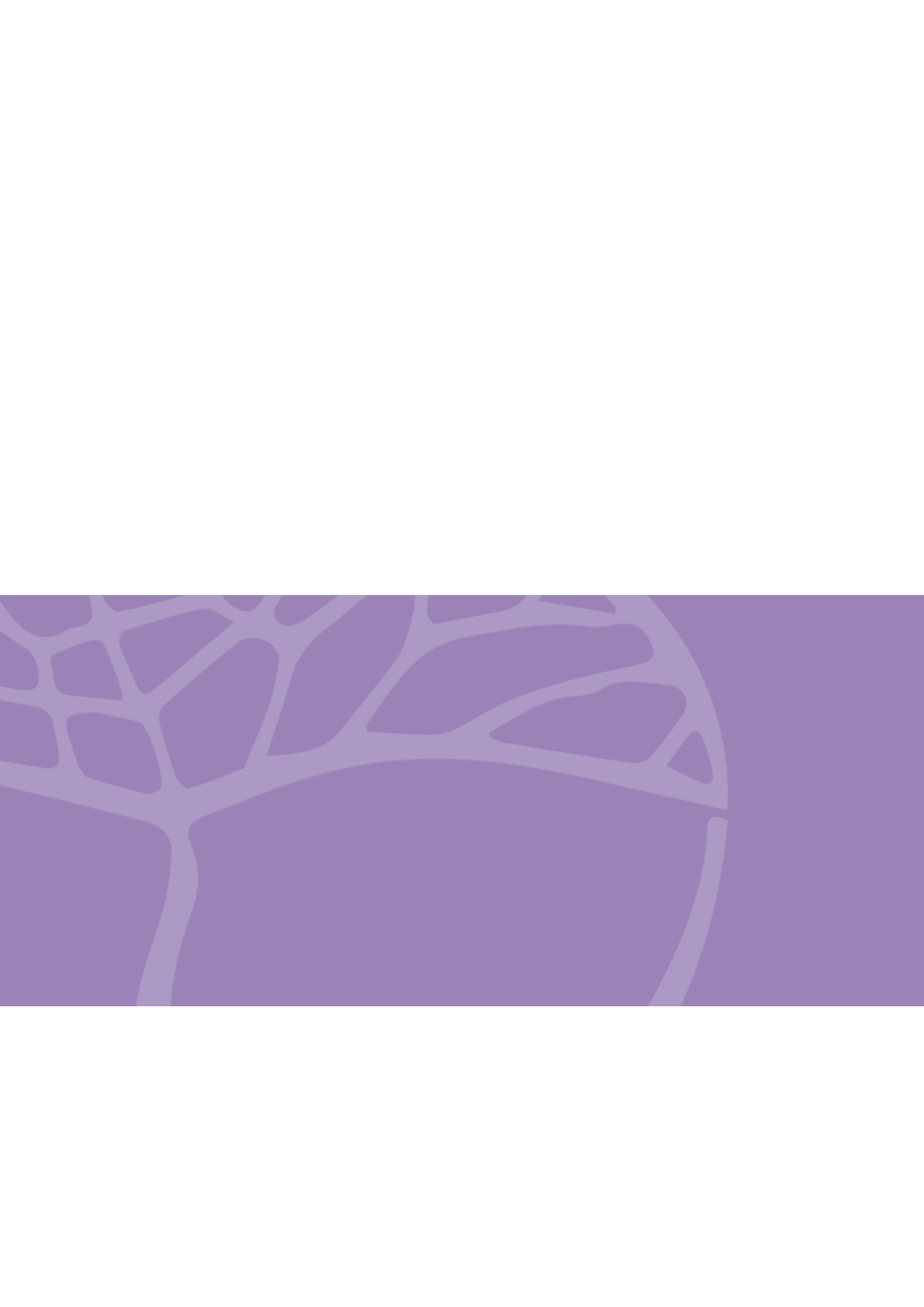 GradeInterpretationAExcellent achievementBHigh achievementCSatisfactory achievementDLimited achievementEVery low achievementNameRoleEnquiryContactGloria RichmondManager – Examination LogisticsExaminations(08) 9273 6309Gloria.Richmond@scsa.wa.edu.auPerpetua JosephPrincipal Consultant – CertificationStudent enrolment and achievement(08) 9273 6771 Perpetua.Joseph@scsa.wa.edu.auAnne RahebData Support OfficerNon-school candidates (08) 9273 6345Anne.Raheb@scsa.wa.edu.auRobyn WhissonExecutive Support OfficerSmall Group Moderation(08) 9273 6773Robyn.Whisson@scsa.wa.edu.auLanguages: InterstateStateCodeYear 11ATAR (A)Year 12ATAR (A)ArmenianNSWARMAEARMATARMChinese: Background Language (Chinese in Context NSW)NSWCBLAECBLATCBLCroatianNSWCROAECROATCROFilipinoNSWFILAEFILATFILIndonesian: First Language** (Indonesian and Literature NSW)NSWIFLN/AATIFLJapanese: Background Language (Japanese in Context NSW)NSWJBLAEJBLATJBLSerbianNSWSERAESERATSERSwedishNSWSWEAESWEATSWEHungarianSAHUNAEHUNATHUNModern GreekSAGREAEGREATGREKhmerSAKHMAEKHMATKHMNepaliSANEPAENEPATNEPPolishSAPOLAEPOLATPOLSpanishSASPAAESPAATSPAArabicVICARAAEARAATARAAuslanVICAUSAEAUSATAUSBengaliVICBENAEBENATBENBosnianVICBOSAEBOSATBOSChin HakhaVICCHAAECHAATCHADutchVICDUTAEDUTATDUTHebrewVICHEBAEHEBATHEBKarenVICKARAEKARATKARMacedonianVICMACAEMACATMACPersianVICPERAEPERATPERPortugueseVICPORAEPORATPORPunjabiVICPUNN/AATPUNRomanianVICROMAEROMATROMRussianVICRUSAERUSATRUSSinhalaVICSINAESINATSINTamilVICTAMN/AATTAMTurkishVICTURAETURATTURVietnameseVICVIEAEVIEATVIE